DOING THE BASICS RIGHTWill lead to better long-term fat loss results and make the journey much easierWe tend to overcomplicate what we need to do to lose weight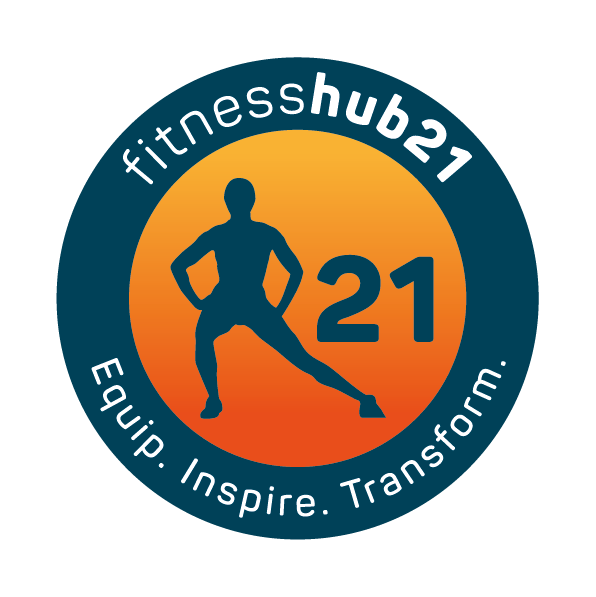 We feel the need to have to suffer to get the results we wantWe try to change everything by going on a restrictive diet, training 6 x a week and still juggle our day to day livesUltimately it all fails and you fall back into old habits and are left to think maybe i am not meant to lose weight as its so hardLet me tell you that you can lose weight and achieve what you want – you just need to keep it simple and create new healthy habitsGreat results = consistency/timeTrain 3-4 x a week – consistency is keyEat less than you burn in the form of more protein, vegetables and healthy fats – 80/20 rule appliesWalk 10000 steps a day – increase your NEATDrink more water 2-3 litres – stay hydratedTake it one day at a time – enjoy it and don’t stressFind a place to train where you feel you belong and are surrounded by people to share the journey with